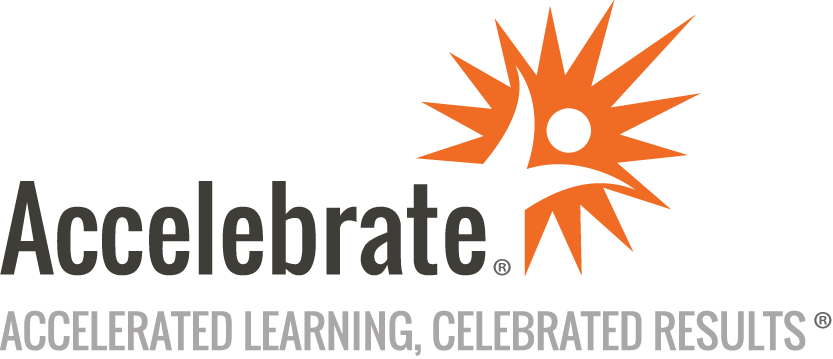 Rust for C# DevelopersCourse Number: RUST-112
Duration: 5 daysOverviewThis Rust training course gives C# developers a smooth transition from C# to Rust by leveraging their existing object-oriented programming knowledge. Participants learn how to use Rust's innovative features, including its ownership model, memory safety, and fine-grained control over system resources.PrerequisitesAll students must be proficient in Python programming.MaterialsAll students receive comprehensive courseware covering all topics in the course. Courseware is distributed via GitHub through documentation and extensive code samples.Software Needed on Each Student PCA free, personal GitHub account to access the coursewarePermission to install Rust and Visual Studio Code on their computersPermission to install Rust Crates and Visual Studio ExtensionsIf students cannot configure a local environment, a cloud-based environment can be provided.ObjectivesUnderstand the Rust philosophySet up and navigate the Rust environmentExplore Rust within the context of C#Understand basic Rust syntax and semanticsUse control flow and logicUnderstand ownership and borrowing conceptsUse tuples, enums, structs, and vectorsEmploy pattern matchingImplement Rust’s concurrency modelCreate custom macrosWrite Rust testsCreate documentation with RustdocOutlineIntroductionWhat is Rust? Rust’s Philosophy and GoalsHistory and motivationRust vs. C# & .NETRust CommunityThe Rust PlaygroundInstall Rust ScriptmacOS HomebrewPlatform InstallersRust Editors VSCode with ExtensionsRust RoverDebug Rust in VSCodeGitHub CopilotHello World Create a new ProjectMain FunctionPrint to the ConsoleCommentsCargo What is Cargo?How does Cargo compare to Pip and Conda?Rust Crates compared to Python PackagesRun CommandBuild CommandBuild Release CommandInstall Third-Party CratesRust and C# Differences Memory ManagementError HandlingSequence, Selection, and IterationStructs vs ClassesTraits vs ProtocolsGenericsConcurrencyScalar Types and Data Rust Types vs C# TypesConstantsImmutable VariablesMutable VariablesCode Logic If StatementLoop with BreakWhile LoopFunctions Define a FunctionCall a FunctionParamter TypesReturn TypesClosure FunctionsModules Import Modules from Standard LibraryImport Modules from Third-Party CratesDefine Custom ModulesImport Custom ModulesBuilt-In Macros print! and println!format!vec!include_str! and include_bytes!cfg! and env!panic!Memory Management Problems with Manual ManagementProblems with Garbage CollectionOwnership & BorrowingRust vs C#ReferencesLifetimesStrings String SlicesString ObjectsConvert Between Slices and StringsParse Number from StringTrim StringPrint Strings with InterpolationTuples What is a Tuple?Rust Tuples vs. C# TuplesHeterogeneous ElementsAccess ElementsDestructuringImmutableEnums What is an Enum?Rust Enums vs. C# EnumsDefine an EnumUsing EnumsEnum VariantsEnum MethodsEnums and Pattern MatchingResult EnumOption EnumEnums vs StructsStructs What is a Struct?Rust Structs vs. C# StructsCreate InstanceField Init ShorthandStruct Update SyntaxTuple StructsUnit-Like StructsOwnership of Struct DataFunction ImplementationAssociated FunctionsStuct MethodsConstructor PatternVectors What is a Vector?Rust Vectors vs. C# ListsCreate a VectorAdd and Remove ElementsAccess ElementsIterate over ElementsSlicing, Length, and CapacityCommon Vector OperationsUnderstand Memory ManagementOwnership and Borrowing RulesCollections and Iterators Vectors, arrays, and slicesHashMaps and hash setsIteration and iteratorsTraits What is a trait?How does a trait related to C# interfaces?Defining a traitImplementing a traitDefault implementationsTraits as parametersTraits as return typesTraits as boundsGenerics What is a generic?How does a generic related to C# generics?Defining a genericImplementing a genericGeneric boundsMultiple generic typesWhere clausesPattern Matching What is Pattern Matching?Match StatementIf Let StatementWhile Let StatementDestructuring Stucts and TuplesPattern Matching with EnumsPattern Matching with FunctionsPattern Matching and OwnershipRefutability and IrrefutabilityConcurrent Programming What is Concurrent Programming?Using Multiple ThreadsMutex, RwLock, and ArcMessage Passing with ChannelsSync and Send TraitsFutures and Async/AwaitUnsafe Rust What is Unsafe Rust?Raw PointersDereferencing Raw PointersCalling Unsafe FunctionsCreating Safe AbstractionsUnsafe TraitsUnsafe BlocksUnsafe SuperpowersMacros and Metaprogramming What is a Macro?Define a Macro with macro_rules!Using Pattern MatchingDefine ExpansionUse the Custom MacroTests What is a Test?Test FunctionsTest OrganizationTest AttributesTest Coverageassert!, assert_eq!, and assert_ne!Documentation with Rustdoc What is Rustdoc?Add Documentation to Rust CodeTriple-Slash Comments and the #[doc] AttributeGenerate DocumentationLinking and Cross-Referencing DocumentationConclusion